ДЕПАРТАМЕНТ СМОЛЕНСКОЙ ОБЛАСТИ ПО ЗДРАВООХРАНЕНИЮОБЛАСТНОЕ ГОСУДАРСТВЕННОЕ БЮДЖЕТНОЕПРОФЕССИОНАЛЬНОЕ ОБРАЗОВАТЕЛЬНОЕ УЧРЕЖДЕНИЕ«СМОЛЕНСКИЙ БАЗОВЫЙ МЕДИЦИНСКИЙ КОЛЛЕДЖ ИМЕНИ К.С. КОНСТАНТИНОВОЙ»ПРИКАЗ12  январь 2017 г.                                                                                                                             № 152.1г. СмоленскО проведении профессионального конкурса  для выпускников 2017 года С целью оценки качества подготовки выпускников, в рамках самообследования образовательного процесса.п р и к а з ы в а ю:Провести внутриколледжный профессиональный конкурс выпускных групп по специальностям  060101 «Лечебное дело» (куратор Лелетина Е.В.),  060102 «Акушерское дело» (куратор Иванова С.Л.),  34.02.01 «Сестринское дело» (куратор Александрова Е.И.), 060501 «Сестринское дело» (кураторы Васильева Н.Н., Кочмарева Е.А.), 060604 «Лабораторная диагностика» (куратор Ковалев А.А.),  33.02.01 «Фармация» (куратор  Иванова Н.Л.)  16  марта 2017 года.   Разработать положение о внутриколледжном профессиональном конкурсе. Ответственные: зав.отделом контроля качества образования Шкода И.А, заведующий сектором  методического обеспечения Мастыко Г.Ю.  и методист Антонова А.А.Разработать сценарий внутриколледжного профессионального конкурса «Лучший по профессии  2017» для  специальностей: 060101 «Лечебное дело», 060102 «Акушерское дело», 060501 «Сестринское дело»,  34.02.01 «Сестринское дело», 060604 «Лабораторная диагностика», 33.02.01 «Фармация». Ответственные зам. по УВР  Буцык А.Л., зав. отделом контроля качества образования Шкода И.А. Подготовить для проведения профессионального конкурса актовый зал и учебные аудитории: № 24, № 37, № 29, № 39, № 10, № 11. Назначить ответственным за подготовку учебных аудиторий зам директора по АХР Егорову Н.Х. и заведующую лабораторией Лебедева О.В. Утвердить  жюри профессионального конкурса по специальностям 060101 «Лечебное дело», 060102 «Акушерское дело»,  060501 «Сестринское дело», 34.02.01 «Сестринское дело», 060604 «Лабораторная диагностика», 33.02.01 «Фармация»  в составе: Председатель: Ткаченко Е.Г - директор ОГБПОУ «Смоленский базовый медицинский колледж имени К.С. Константиновой».Члены жюри:Буцык А.Л. - зам. директора по УВР ОГБПОУ «Смоленский базовый медицинский колледж имени К.С. Константиновой».Подгорная Л.А. - главный  внештатный специалист, главная медицинская сестра  областного государственного бюджетного учреждения здравоохранения «Клиническая больница №1» (по согласованию)Минченкова Н.В. – главная медицинская сестра «ОГБУЗ Поликлиника №4» (по согласованию)Михеенкова О.А.-  зав.практикой Ведущим профессионального конкурса назначить  заведующую отделом контроля качества образования Шкода И.А. Утвердить состав экспертных групп для оценки профессионального конкурса по специальностям: 060101 «Лечебное дело», 060102 «Акушерское дело», 060501 «Сестринское дело»,  34.02.01 «Сестринское дело», 060604 «Лабораторная диагностика», 33.02.01 «Фармация» на 2 этапе:Работа бригады скорой помощи на вызове: Панькова И.Е., Гетманцева Г.В., Ратманова С.П., Чижова М.С., Басихина Т.С., Миляева Р.Г., Стрельникова А.И., Васильева Н.Н. (конкурс проводиться в актовом зале).Работа акушерки в обсервационном отделении родильного дома: Иванова С.Л, Смирнов С.И. (конкурс проводиться в аудитории №37)Работа медицинской сестры в палате интенсивной терапии терапевтического отделения: куратор группы, Тихонова Л.И., Черняк Н.А. (аудитория №23)Работа медицинской сестры в палате интенсивной терапии хирургического отделения: куратор группы, Виноградова О.А., Лелетина Е.В. (аудитория №29)Работа медицинской сестры в палате интенсивной терапии педиатрического отделения: куратор группы, Куприкова Т.П., Максименко О.В. (аудитория №39) Работа в лаборатории медицинской организации: Степанова Е.В.,  Глушаченкова А.С. (аудитория №11)Работа в аптеке медицинской организации: Веденеева А.М., Дорожкина И.П. (аудитория №10)Манипуляционная техника: Басихина Т.С., Стрельникова А.Л., Кабир Е.В., Васильева Н.Н., Максименко О.В. (конкурс проводиться в актовом зале) При подготовке к профессиональному конкурсу назначить консультантами следующих преподавателей:Защита профессии: кураторы групп 031С – Кочмарева Е.А, 032С – Васильева Н.Н, 31С– Александрова Е.И, 035 А – Иванова С.Л., 44Ф – Лелетина Е.В., 033Л – Ковалев А.А., 37ФМ – Иванова Н.Л..Профессиональный конкурс:Задание по терапии: Тихонова Л.И., Панькова И.Е.Задание по хирургии: Гетманцева Г.В., Виноградова О.А.Задание по акушерству: Ратманова С.П., Иванова С.Л.Задание по педиатрии: Чижова М.С.,  Куприкова Т.П.. Манипуляционная техника: Басихина Т.С., Лелетина Е.В., Черняк Н.А. Для специальности 060604 «Лабораторная диагностика» консультанты: Степанова Е.В., Глушаченкова А.С.Для специальности 33.02.01 «Фармация» консультанты Веденеева А.М., Дорожкина И.П.Конкурс капитанов: Оформление медицинской документации, знание СаН.ПиН по инфекционной безопасности – Басихина Т.С., Максименко О.В.,        Васильева Н.Н., Черняк Н.А, Лелетина Е.В., Степанова Е.В., Веденеева А.М.Домашнее задание: кураторы групп.Назначить ответственного за административный порядок в зале зав. отделением   Миляеву Р.Г.Назначить ответственного за административный порядок в учебных аудиториях при проведении конкурса Зайцеву Е.И., Воронина С.Я., Слепцову Л.Л.Назначить ответственным за разработку интерактивного мультимедийного сопровождения с использованием  коммуникативных технологий  методиста Антонову А.А.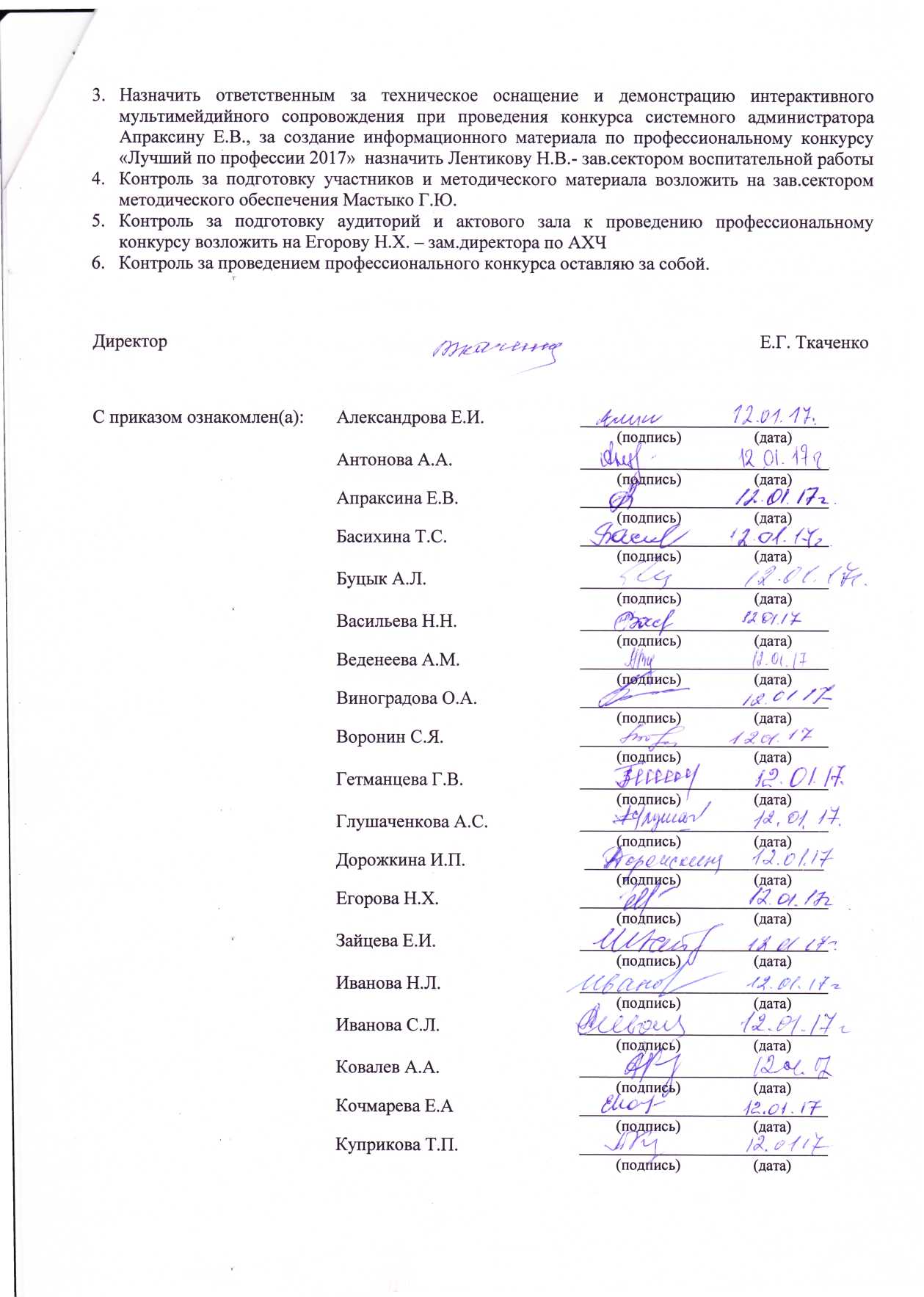 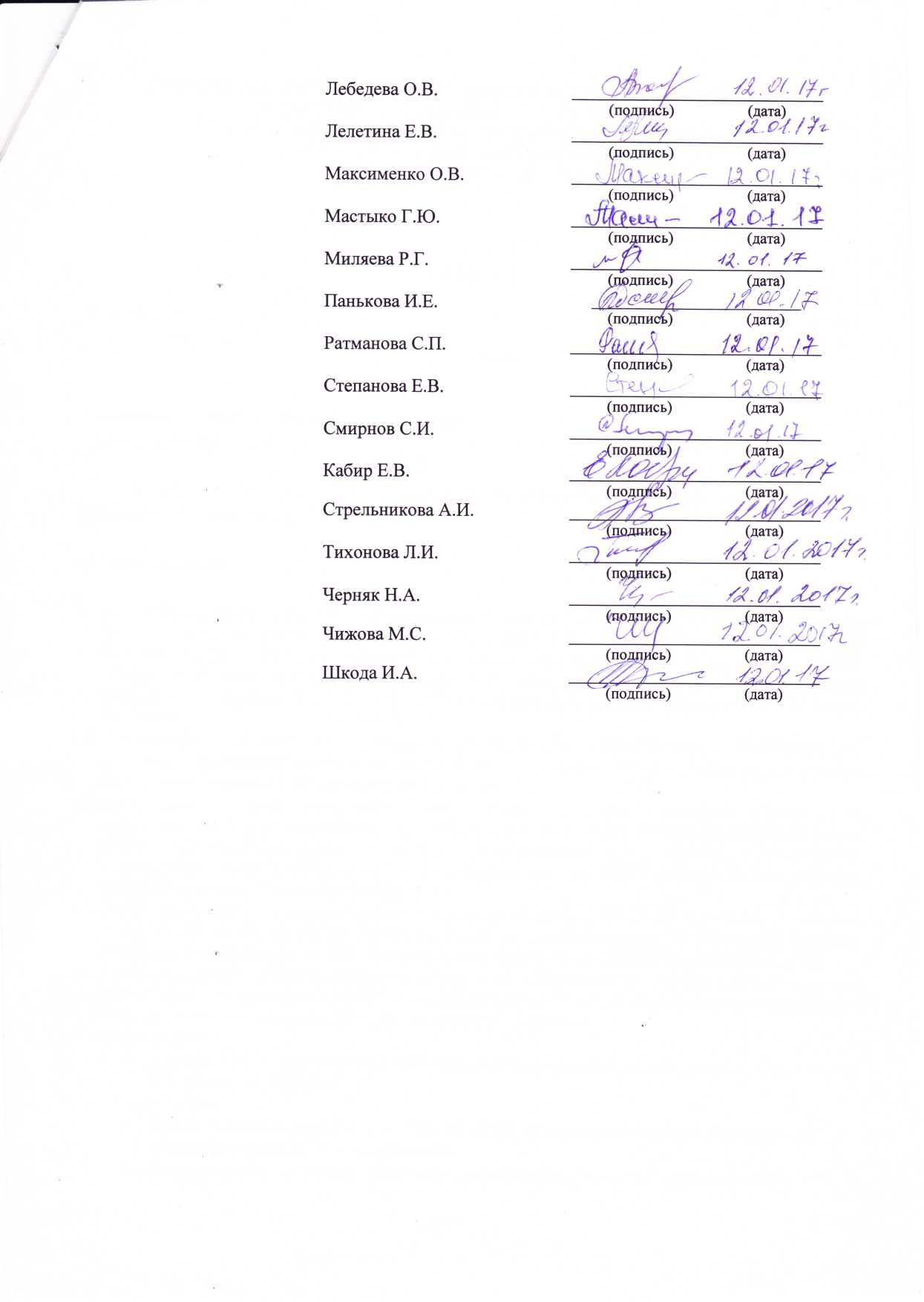 